Biology 346: Wildlife Physiological EcologyIn class WorksheetRelevant Information:Lake Naivasha, feeding capacity: 267.2 kJ/day/adult, average clutch size1 = 4.8Lake Victoria, feeding capacity: 101.9 kJ/day/adult, average clutch size = 4.6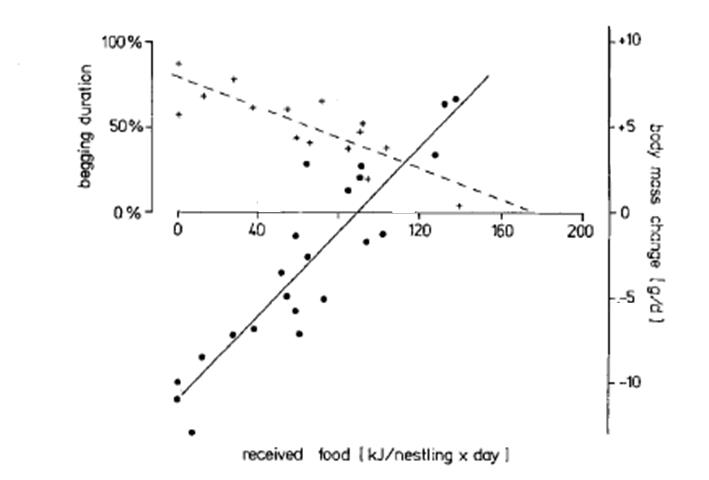 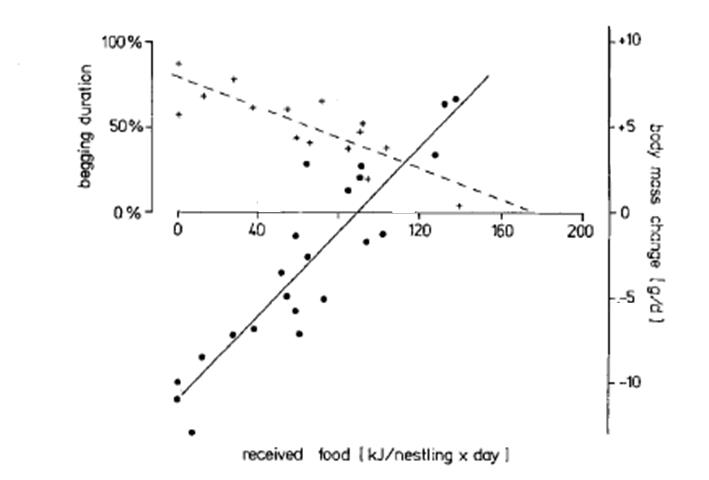 Assuming :-nestlings need to grow 2g/day to be healthy -only 2 adult birds per nest (no helpers)-adult birds (parents) do not lose body mass -adults consistently deliver food according to the above feeding capacityAnswer A as an individualHow many successful nestlings will birds at Lake Naivasha be able to raise if energy is the only factor constraining clutch size2?  Is this number larger or smaller than the average?How much energy can 2 Naivasha parents bring?  267.2kJ * 2 adults =  534.4 kJHow much energy does one nestling need to grow 2 grams per day? (get from graph):  105kJ/dayAdults can supply 534.4 kJ, each nestling needs 105 kJ, 534.4/105 = 5.08 nestlings You can’t grow 0.08 of a nestling, so I’d say they could raise 5 nestlingsAnswer  B and C as a GroupHow many successful nestlings will birds at Lake Victoria be able to raise (remember, no helpers)?  Is this number larger or smaller than the average?How much energy can 2 Victoria parents bring?  101.9kJ * 2 adults =  203.8 kJHow much energy does one nestling need to grow 2 grams per day? (get from graph):  105kJ/dayAdults can supply 203.8 kJ, each nestling needs 105 kJ, 203.8/105 = 1.94  nestlings You can’t grow 0.94 of a nestling, so I would say they can raise 1 nestlingNote: I know the answer you give will depend on the number you estimate from the graph. That’s fine.\Assuming Lake Victoria starts accepting helpers, how many helpers do parents at a nest need to accept at Lake Victoria in order to raise an equal number of nestlings (that you calculated in A) as Lake Naivasha?I calculated that a Naivasha pair could raise 5 nestlings. For a Lake Victoria pair to raise 5 nestlings, they would need to bring in 105 kJ * 5 nestlings = 525 kJ of energy.If each Victoria adult can bring 101.9 kJ, there would need to be 6 adults total (101.9*5 = 509.5 which is not enough to raise 5 nestlings (525 kJ).  So there would need to be 6 adults. 2 of those are the breeding pair, so they would need to accept 4 helpers.Note: again, if you estimated less than 105 kJ needed per nestling then your answer may have been 3 helpers, not 4. That’s fine.Average clutch size means average number of eggs laid in a nest.  (I.e. if the average clutch size is 5, then 5 eggs are laid in the nest).  For this particular question, ignore the average clutch sizes given above.  Assume parents will have as many offspring as they possibly can.